GULBENES NOVADA DOMES LĒMUMSGulbenēPar nekustamā īpašuma Viestura iela 39 – 7, Gulbene, Gulbenes novads, izsoles norises dienas pārcelšanu2021.gada 30.septembrī Gulbenes novada dome pieņēma lēmumu Nr.GND/2021/1043 “Par nekustamā īpašuma Viestura iela 39 – 7, Gulbene, Gulbenes novads, pirmās izsoles rīkošanu, noteikumu un sākumcenas apstiprināšanu” (protokols Nr.16, 16.p.), ar kuru nolēma rīkot Gulbenes novada pašvaldībai piederošā nekustamā īpašuma Viestura iela 39 – 7, Gulbene, Gulbenes novads, kadastra numurs 5001 900 2663, kas sastāv no vienistabas dzīvokļa, 24,8 kv.m. platībā (telpu grupas kadastra apzīmējums 5001 009 0279 001 005), un pie tā piederošām kopīpašuma 250/1970 domājamām daļām no dzīvojamās mājas (būves kadastra apzīmējums 5001 009 0279 001), 250/1970 domājamām daļām no šķūņa (būves kadastra apzīmējums 5001 009 0279 002), 250/1970 domājamām daļām no zemes (zemes vienības kadastra apzīmējums 5001 009 0279), pirmo izsoli, noteica izsoles sākumcenu 1700 EUR (viens tūkstotis septiņi simti euro) un apstiprināja pirmās izsoles noteikumus.Izsoles noteikumu 7.punkts noteica, ka izsole notiks 2021.gada 11.novembrī plkst.14.00 Gulbenes novada pašvaldībā, Ābeļu ielā 2, Gulbenē, 2.stāva zālē.Izsoles noteikumu 11.punkts noteica, ka  par piedalīšanos izsolē kopā ar šo noteikumu 10.punktā minētajiem dokumentiem iesniedzams Gulbenes novada pašvaldībā Ābeļu ielā 2, Gulbenē, no pirmā sludinājuma publicēšanas dienas līdz 2021.gada 9.novembrim plkst.15.00. Noteiktajā termiņā saņemti trīs pieteikumi par piedalīšanos izsolē.Ministru kabinets 2021.gada 9.oktobrī izdeva rīkojumu Nr.720 “Par ārkārtējās situācijas izsludināšanu”, ar kuru izsludināja visā valsts teritorijā ārkārtējo situāciju no 2021.gada 11.oktobra līdz 2022.gada 11.janvārim. Ministru kabineta 2021.gada 28.septembra noteikumu Nr.662 “Epidemioloģiskās drošības pasākumi Covid-19 infekcijas izplatības ierobežošanai” 5.49.15.2. un 5.49.15.3.punkts nosaka, ka ārkārtējās situācijas laikā no 2021.gada 21.oktobra līdz 14.novembrim netiek piemērots šā rīkojuma 5.10., 5.11., 5.12., 5.13., 5.14., 5.14.1, 5.15., 5.16., 5.19.,5.20., 5.22., 5.23., 5.24., 5.26., 5.33., 5.34., 5.36., 5.40., 5.41., 5.42., 5.43., 5.44., 5.45. un 5.46. apakšpunkts un tiek noteiktas šādas prasības publisko pakalpojumu sniegšanā: pakalpojuma sniegšana klātienē ir pieļaujama, ja klātienes kontakts pakalpojuma saņemšanas laikā nepārsniedz 15 minūtes, pakalpojuma sniedzējam un saņēmējam ir vakcinācijas vai pārslimošanas sertifikāts un pakalpojums tiek sniegts pēc iepriekšēja pieraksta; pakalpojuma sniegšana klātienē (izņemot valsts valodas prasmes pārbaudi), ja klātienes kontakts pakalpojuma saņemšanas laikā pārsniedz 15 minūtes, ir pieļaujama tikai objektīvas neatliekamības gadījumā, ja to nav iespējams sniegt attālināti vai pakalpojuma sniegšana attālināti rada risku cilvēka pamattiesību nodrošināšanai vai sabiedrības drošībai un pakalpojuma sniedzējam ir vakcinācijas, pārslimošanas vai testēšanas sertifikāts.Pamatojoties uz likuma „Par pašvaldībām” 14.panta pirmās daļas 2.punktu, kas nosaka, ka pildot savas funkcijas, pašvaldībām likumā noteiktajā kārtībā ir tiesības iegūt un atsavināt kustamo un nekustamo mantu, privatizēt pašvaldības īpašuma objektus, slēgt darījumus, kā arī veikt citas privāttiesiska rakstura darbības, savukārt šā likuma 21.panta pirmās daļas 17.punktu, kas nosaka, ka dome var izskatīt jebkuru jautājumu, kas ir attiecīgās pašvaldības pārziņā, turklāt tikai dome var lemt par pašvaldības nekustamā īpašuma atsavināšanu, ieķīlāšanu vai privatizēšanu, kā arī par nekustamās mantas iegūšanu pašvaldības īpašumā, Publiskas personas mantas atsavināšanas likuma 3.panta pirmās daļas 1.punktu un otro daļu, 10.pantu, Ministru kabineta 2021.gada 28.septembra noteikumiem Nr.662 “Epidemioloģiskās drošības pasākumi Covid-19 infekcijas izplatības ierobežošanai”, Ministru kabineta 2021.gada 28.septembra noteikumiem Nr.662 “Epidemioloģiskās drošības pasākumi Covid-19 infekcijas izplatības ierobežošanai”, atklāti balsojot: ar 14 balsīm "Par" (Ainārs Brezinskis, Aivars Circens, Anatolijs Savickis, Andis Caunītis, Atis Jencītis, Daumants Dreiškens, Guna Pūcīte, Guna Švika, Gunārs Ciglis, Intars Liepiņš, Ivars Kupčs, Lāsma Gabdulļina, Mudīte Motivāne, Normunds Mazūrs), "Pret" – nav, "Atturas" – nav, Gulbenes novada dome NOLEMJ:1. GROZĪT nekustamā īpašuma Viestura iela 39 – 7, Gulbene, Gulbenes novads, kadastra numurs 5001 900 2663, ar Gulbenes novada domes 2021.gada 30.septembra lēmumu Nr.GND/2021/1043 apstiprinātos izsoles noteikumus:1.1. izsakot 7.punktu šādā redakcijā:“7. Izsole notiks 2021.gada 30.novembrī plkst.11.00 Gulbenes novada pašvaldībā, Ābeļu ielā 2, Gulbenē, 2.stāva zālē.”;1.2. papildinot 9.punktu ar teikumu: “Piedalīties izsoles norisē pretendents vai viņa pilnvarota persona var ar vakcinācijas, pārslimošanas sertifikātu vai testēšanas sertifikātu, kas nav vecāks par 72 stundām.”. 2. Lēmuma izpildi organizēt Gulbenes novada pašvaldības Īpašuma novērtēšanas un izsoļu komisijai. Gulbenes novada domes priekšsēdētājs 						A.CaunītisSagatavoja: A.DeksneGULBENES NOVADA DOMES LĒMUMSGulbenēPar nekustamā īpašuma Beļavas pagastā ar nosaukumu “Salnāji” izsoles norises dienas pārcelšanu2021.gada 30.septembrī Gulbenes novada dome pieņēma lēmumu Nr.GND/2021/1044 “Par nekustamā īpašuma Beļavas pagastā ar nosaukumu “Salnāji”, pirmās izsoles rīkošanu, noteikumu un sākumcenas apstiprināšanu” (protokols Nr.16, 17.p.), ar kuru nolēma rīkot Gulbenes novada pašvaldībai piederošā nekustamā īpašuma Beļavas pagastā ar nosaukumu “Salnāji”, kadastra numurs 5044 014 0525, kas sastāv no zemes vienības ar kadastra apzīmējumu 5044 014 0525, 6,32 ha platībā, pirmo izsoli, noteica izsoles sākumcenu 10000 EUR (desmit tūkstoši euro) un apstiprināja pirmās izsoles noteikumus.Izsoles noteikumu 7.punkts noteica, ka izsole notiks 2021.gada 11.novembrī plkst.10.45 Gulbenes novada pašvaldībā, Ābeļu ielā 2, Gulbenē, 2.stāva zālē.Izsoles noteikumu 11.punkts noteica, ka  par piedalīšanos izsolē kopā ar šo noteikumu 10.punktā minētajiem dokumentiem iesniedzams Gulbenes novada pašvaldībā Ābeļu ielā 2, Gulbenē, no pirmā sludinājuma publicēšanas dienas līdz 2021.gada 9.novembrim plkst.15.00. Noteiktajā termiņā saņemti seši pieteikumi par piedalīšanos izsolē.Ministru kabinets 2021.gada 9.oktobrī izdeva rīkojumu Nr.720 “Par ārkārtējās situācijas izsludināšanu”, ar kuru izsludināja visā valsts teritorijā ārkārtējo situāciju no 2021.gada 11.oktobra līdz 2022.gada 11.janvārim. Ministru kabineta 2021.gada 28.septembra noteikumu Nr.662 “Epidemioloģiskās drošības pasākumi Covid-19 infekcijas izplatības ierobežošanai” 5.49.15.2. un 5.49.15.3.punkts nosaka, ka ārkārtējās situācijas laikā no 2021.gada 21.oktobra līdz 14.novembrim netiek piemērots šā rīkojuma 5.10., 5.11., 5.12., 5.13., 5.14., 5.14.1, 5.15., 5.16., 5.19.,5.20., 5.22., 5.23., 5.24., 5.26., 5.33., 5.34., 5.36., 5.40., 5.41., 5.42., 5.43., 5.44., 5.45. un 5.46. apakšpunkts un tiek noteiktas šādas prasības publisko pakalpojumu sniegšanā: pakalpojuma sniegšana klātienē ir pieļaujama, ja klātienes kontakts pakalpojuma saņemšanas laikā nepārsniedz 15 minūtes, pakalpojuma sniedzējam un saņēmējam ir vakcinācijas vai pārslimošanas sertifikāts un pakalpojums tiek sniegts pēc iepriekšēja pieraksta; pakalpojuma sniegšana klātienē (izņemot valsts valodas prasmes pārbaudi), ja klātienes kontakts pakalpojuma saņemšanas laikā pārsniedz 15 minūtes, ir pieļaujama tikai objektīvas neatliekamības gadījumā, ja to nav iespējams sniegt attālināti vai pakalpojuma sniegšana attālināti rada risku cilvēka pamattiesību nodrošināšanai vai sabiedrības drošībai un pakalpojuma sniedzējam ir vakcinācijas, pārslimošanas vai testēšanas sertifikāts.Pamatojoties uz likuma „Par pašvaldībām” 14.panta pirmās daļas 2.punktu, kas nosaka, ka pildot savas funkcijas, pašvaldībām likumā noteiktajā kārtībā ir tiesības iegūt un atsavināt kustamo un nekustamo mantu, privatizēt pašvaldības īpašuma objektus, slēgt darījumus, kā arī veikt citas privāttiesiska rakstura darbības, savukārt šā likuma 21.panta pirmās daļas 17.punktu, kas nosaka, ka dome var izskatīt jebkuru jautājumu, kas ir attiecīgās pašvaldības pārziņā, turklāt tikai dome var lemt par pašvaldības nekustamā īpašuma atsavināšanu, ieķīlāšanu vai privatizēšanu, kā arī par nekustamās mantas iegūšanu pašvaldības īpašumā, Publiskas personas mantas atsavināšanas likuma 3.panta pirmās daļas 1.punktu un otro daļu, 10.pantu, Ministru kabineta 2021.gada 28.septembra noteikumiem Nr.662 “Epidemioloģiskās drošības pasākumi Covid-19 infekcijas izplatības ierobežošanai”, Ministru kabineta 2021.gada 28.septembra noteikumiem Nr.662 “Epidemioloģiskās drošības pasākumi Covid-19 infekcijas izplatības ierobežošanai”, atklāti balsojot: ar 14 balsīm "Par" (Ainārs Brezinskis, Aivars Circens, Anatolijs Savickis, Andis Caunītis, Atis Jencītis, Daumants Dreiškens, Guna Pūcīte, Guna Švika, Gunārs Ciglis, Intars Liepiņš, Ivars Kupčs, Lāsma Gabdulļina, Mudīte Motivāne, Normunds Mazūrs), "Pret" – nav, "Atturas" – nav, Gulbenes novada dome NOLEMJ:1. GROZĪT nekustamā īpašuma Beļavas pagastā ar nosaukumu “Salnāji”, kadastra numurs 5044 014 0525, ar Gulbenes novada domes 2021.gada 30.septembra lēmumu Nr.GND/2021/1044  apstiprinātos izsoles noteikumus:1.1. izsakot 7.punktu šādā redakcijā:“7. Izsole notiks 2021.gada 30.novembrī plkst.12.00 Gulbenes novada pašvaldībā, Ābeļu ielā 2, Gulbenē, 2.stāva zālē.”;1.2. papildinot 9.punktu ar teikumu: “Piedalīties izsoles norisē pretendents vai viņa pilnvarota persona var ar vakcinācijas, pārslimošanas sertifikātu, vai testēšanas sertifikātu, kas nav vecāks par 72 stundām.”. 2. Lēmuma izpildi organizēt Gulbenes novada pašvaldības Īpašuma novērtēšanas un izsoļu komisijai. Gulbenes novada domes priekšsēdētājs 						A.CaunītisSagatavoja: A.DeksneGULBENES NOVADA DOMES LĒMUMSGulbenēPar nekustamā īpašuma Lejasciema pagastā ar nosaukumu “Dzērves mala” izsoles norises dienas pārcelšanu2021.gada 30.septembrī Gulbenes novada dome pieņēma lēmumu Nr.GND/2021/1045 “Par nekustamā īpašuma Lejasciema pagastā ar nosaukumu “Dzērves mala”, pirmās izsoles rīkošanu, noteikumu un sākumcenas apstiprināšanu” (protokols Nr.16, 18.p.), ar kuru nolēma rīkot Gulbenes novada pašvaldībai piederošā nekustamā īpašuma Lejasciema pagastā ar nosaukumu “Dzērves mala”, kadastra numurs 5064 001 0023, kas sastāv no zemes vienības ar kadastra apzīmējumu 5064 001 0031, 1,42 ha platībā, un uz tās esošās mežaudzes, 1,06 ha platībā, pirmo izsoli, noteica izsoles sākumcenu 4000 EUR (četri tūkstoši euro) un apstiprināja pirmās izsoles noteikumus.Izsoles noteikumu 7.punkts noteica, ka izsole notiks 2021.gada 11.novembrī plkst.13.45 Gulbenes novada pašvaldībā, Ābeļu ielā 2, Gulbenē, 2.stāva zālē.Izsoles noteikumu 11.punkts noteica, ka  par piedalīšanos izsolē kopā ar šo noteikumu 10.punktā minētajiem dokumentiem iesniedzams Gulbenes novada pašvaldībā Ābeļu ielā 2, Gulbenē, no pirmā sludinājuma publicēšanas dienas līdz 2021.gada 9.novembrim plkst.15.00. Noteiktajā termiņā saņemti pieci pieteikumi par piedalīšanos izsolē.Ministru kabinets 2021.gada 9.oktobrī izdeva rīkojumu Nr.720 “Par ārkārtējās situācijas izsludināšanu”, ar kuru izsludināja visā valsts teritorijā ārkārtējo situāciju no 2021.gada 11.oktobra līdz 2022.gada 11.janvārim. Ministru kabineta 2021.gada 28.septembra noteikumu Nr.662 “Epidemioloģiskās drošības pasākumi Covid-19 infekcijas izplatības ierobežošanai” 5.49.15.2. un 5.49.15.3.punkts nosaka, ka ārkārtējās situācijas laikā no 2021.gada 21.oktobra līdz 14.novembrim netiek piemērots šā rīkojuma 5.10., 5.11., 5.12., 5.13., 5.14., 5.14.1, 5.15., 5.16., 5.19.,5.20., 5.22., 5.23., 5.24., 5.26., 5.33., 5.34., 5.36., 5.40., 5.41., 5.42., 5.43., 5.44., 5.45. un 5.46. apakšpunkts un tiek noteiktas šādas prasības publisko pakalpojumu sniegšanā: pakalpojuma sniegšana klātienē ir pieļaujama, ja klātienes kontakts pakalpojuma saņemšanas laikā nepārsniedz 15 minūtes, pakalpojuma sniedzējam un saņēmējam ir vakcinācijas vai pārslimošanas sertifikāts un pakalpojums tiek sniegts pēc iepriekšēja pieraksta; pakalpojuma sniegšana klātienē (izņemot valsts valodas prasmes pārbaudi), ja klātienes kontakts pakalpojuma saņemšanas laikā pārsniedz 15 minūtes, ir pieļaujama tikai objektīvas neatliekamības gadījumā, ja to nav iespējams sniegt attālināti vai pakalpojuma sniegšana attālināti rada risku cilvēka pamattiesību nodrošināšanai vai sabiedrības drošībai un pakalpojuma sniedzējam ir vakcinācijas, pārslimošanas vai testēšanas sertifikāts.Pamatojoties uz likuma „Par pašvaldībām” 14.panta pirmās daļas 2.punktu, kas nosaka, ka pildot savas funkcijas, pašvaldībām likumā noteiktajā kārtībā ir tiesības iegūt un atsavināt kustamo un nekustamo mantu, privatizēt pašvaldības īpašuma objektus, slēgt darījumus, kā arī veikt citas privāttiesiska rakstura darbības, savukārt šā likuma 21.panta pirmās daļas 17.punktu, kas nosaka, ka dome var izskatīt jebkuru jautājumu, kas ir attiecīgās pašvaldības pārziņā, turklāt tikai dome var lemt par pašvaldības nekustamā īpašuma atsavināšanu, ieķīlāšanu vai privatizēšanu, kā arī par nekustamās mantas iegūšanu pašvaldības īpašumā, Publiskas personas mantas atsavināšanas likuma 3.panta pirmās daļas 1.punktu un otro daļu, 10.pantu, Ministru kabineta 2021.gada 28.septembra noteikumiem Nr.662 “Epidemioloģiskās drošības pasākumi Covid-19 infekcijas izplatības ierobežošanai”, Ministru kabineta 2021.gada 28.septembra noteikumiem Nr.662 “Epidemioloģiskās drošības pasākumi Covid-19 infekcijas izplatības ierobežošanai”, atklāti balsojot: ar 14 balsīm "Par" (Ainārs Brezinskis, Aivars Circens, Anatolijs Savickis, Andis Caunītis, Atis Jencītis, Daumants Dreiškens, Guna Pūcīte, Guna Švika, Gunārs Ciglis, Intars Liepiņš, Ivars Kupčs, Lāsma Gabdulļina, Mudīte Motivāne, Normunds Mazūrs), "Pret" – nav, "Atturas" – nav, Gulbenes novada dome NOLEMJ:1. GROZĪT nekustamā īpašuma Lejasciema pagastā ar nosaukumu “Dzērves mala”, kadastra numurs 5064 001 0023, ar Gulbenes novada domes 2021.gada 30.septembra lēmumu Nr.GND/2021/1045  apstiprinātos izsoles noteikumus:1.1. izsakot 7.punktu šādā redakcijā:“7. Izsole notiks 2021.gada 30.novembrī plkst.11.30 Gulbenes novada pašvaldībā, Ābeļu ielā 2, Gulbenē, 2.stāva zālē”.1.2. papildinot 9.punktu ar teikumu: “Piedalīties izsoles norisē pretendents vai viņa pilnvarota persona var ar vakcinācijas, pārslimošanas sertifikātu, vai testēšanas sertifikātu, kas nav vecāks par 72 stundām”. 2. Lēmuma izpildi organizēt Gulbenes novada pašvaldības Īpašuma novērtēšanas un izsoļu komisijai. Gulbenes novada domes priekšsēdētājs 						A.CaunītisSagatavoja: A.DeksneGULBENES NOVADA DOMES LĒMUMSGulbenēPar nekustamā īpašuma Stāmerienas pagastā ar nosaukumu “Pogaļas” izsoles dienas pārcelšanu2021.gada 30.septembrī Gulbenes novada dome pieņēma lēmumu Nr.GND/2021/1048 “Par nekustamā īpašuma Stāmerienas pagastā ar nosaukumu “Pogaļas”, pirmās izsoles rīkošanu, noteikumu un sākumcenas apstiprināšanu” (protokols Nr.16, 21.p.), ar kuru nolēma rīkot Gulbenes novada pašvaldībai piederošā nekustamā īpašuma Stāmerienas pagastā ar nosaukumu “Pogaļas”, kadastra numurs 5088 008 0242, kas sastāv no zemes vienības ar kadastra apzīmējumu 5088 008 0242, 10,2 ha platībā, pirmo izsoli, noteica izsoles sākumcenu 28000 EUR (divdesmit astoņi tūkstoši euro) un apstiprināja pirmās izsoles noteikumus.Izsoles noteikumu 7.punkts noteica, ka izsole notiks 2021.gada 11.novembrī plkst.10.00 Gulbenes novada pašvaldībā, Ābeļu ielā 2, Gulbenē, 2.stāva zālē.Izsoles noteikumu 11.punkts noteica, ka  par piedalīšanos izsolē kopā ar šo noteikumu 10.punktā minētajiem dokumentiem iesniedzams Gulbenes novada pašvaldībā Ābeļu ielā 2, Gulbenē, no pirmā sludinājuma publicēšanas dienas līdz 2021.gada 9.novembrim plkst.15.00. Noteiktajā termiņā saņemti četri pieteikumi par piedalīšanos izsolē.Ministru kabinets 2021.gada 9.oktobrī izdeva rīkojumu Nr.720 “Par ārkārtējās situācijas izsludināšanu”, ar kuru izsludināja visā valsts teritorijā ārkārtējo situāciju no 2021.gada 11.oktobra līdz 2022.gada 11.janvārim. Ministru kabineta 2021.gada 28.septembra noteikumu Nr.662 “Epidemioloģiskās drošības pasākumi Covid-19 infekcijas izplatības ierobežošanai” 5.49.15.2. un 5.49.15.3.punkts nosaka, ka ārkārtējās situācijas laikā no 2021.gada 21.oktobra līdz 14.novembrim netiek piemērots šā rīkojuma 5.10., 5.11., 5.12., 5.13., 5.14., 5.14.1, 5.15., 5.16., 5.19.,5.20., 5.22., 5.23., 5.24., 5.26., 5.33., 5.34., 5.36., 5.40., 5.41., 5.42., 5.43., 5.44., 5.45. un 5.46. apakšpunkts un tiek noteiktas šādas prasības publisko pakalpojumu sniegšanā: pakalpojuma sniegšana klātienē ir pieļaujama, ja klātienes kontakts pakalpojuma saņemšanas laikā nepārsniedz 15 minūtes, pakalpojuma sniedzējam un saņēmējam ir vakcinācijas vai pārslimošanas sertifikāts un pakalpojums tiek sniegts pēc iepriekšēja pieraksta; pakalpojuma sniegšana klātienē (izņemot valsts valodas prasmes pārbaudi), ja klātienes kontakts pakalpojuma saņemšanas laikā pārsniedz 15 minūtes, ir pieļaujama tikai objektīvas neatliekamības gadījumā, ja to nav iespējams sniegt attālināti vai pakalpojuma sniegšana attālināti rada risku cilvēka pamattiesību nodrošināšanai vai sabiedrības drošībai un pakalpojuma sniedzējam ir vakcinācijas, pārslimošanas vai testēšanas sertifikāts.Pamatojoties uz likuma „Par pašvaldībām” 14.panta pirmās daļas 2.punktu, kas nosaka, ka pildot savas funkcijas, pašvaldībām likumā noteiktajā kārtībā ir tiesības iegūt un atsavināt kustamo un nekustamo mantu, privatizēt pašvaldības īpašuma objektus, slēgt darījumus, kā arī veikt citas privāttiesiska rakstura darbības, savukārt šā likuma 21.panta pirmās daļas 17.punktu, kas nosaka, ka dome var izskatīt jebkuru jautājumu, kas ir attiecīgās pašvaldības pārziņā, turklāt tikai dome var lemt par pašvaldības nekustamā īpašuma atsavināšanu, ieķīlāšanu vai privatizēšanu, kā arī par nekustamās mantas iegūšanu pašvaldības īpašumā, Publiskas personas mantas atsavināšanas likuma 3.panta pirmās daļas 1.punktu un otro daļu, 10.pantu, Ministru kabineta 2021.gada 28.septembra noteikumiem Nr.662 “Epidemioloģiskās drošības pasākumi Covid-19 infekcijas izplatības ierobežošanai”, Ministru kabineta 2021.gada 28.septembra noteikumiem Nr.662 “Epidemioloģiskās drošības pasākumi Covid-19 infekcijas izplatības ierobežošanai”, atklāti balsojot: ar 14 balsīm "Par" (Ainārs Brezinskis, Aivars Circens, Anatolijs Savickis, Andis Caunītis, Atis Jencītis, Daumants Dreiškens, Guna Pūcīte, Guna Švika, Gunārs Ciglis, Intars Liepiņš, Ivars Kupčs, Lāsma Gabdulļina, Mudīte Motivāne, Normunds Mazūrs), "Pret" – nav, "Atturas" – nav, Gulbenes novada dome NOLEMJ:1. GROZĪT nekustamā īpašuma Stāmerienas pagastā ar nosaukumu “Pogaļas”, kadastra numurs 5088 008 0242, ar Gulbenes novada domes 2021.gada 30.septembra lēmumu Nr.GND/2021/1048 apstiprinātos izsoles noteikumus:1.1. izsakot 7.punktu šādā redakcijā:“7. Izsole notiks 2021.gada 30.novembrī plkst.10.00 Gulbenes novada pašvaldībā, Ābeļu ielā 2, Gulbenē, 2.stāva zālē.”;1.2. papildinot 9.punktu ar teikumu: “Piedalīties izsoles norisē pretendents vai viņa pilnvarota persona var ar vakcinācijas, pārslimošanas sertifikātu, vai testēšanas sertifikātu, kas nav vecāks par 72 stundām.”. 2. Lēmuma izpildi organizēt Gulbenes novada pašvaldības Īpašuma novērtēšanas un izsoļu komisijai. Gulbenes novada domes priekšsēdētājs 						A.CaunītisSagatavoja: A.DeksneGULBENES NOVADA DOMES LĒMUMSGulbenēPar nekustamā īpašuma “Stāķi 17” – 1, Stāķi, Stradu pagasts, Gulbenes novads, izsoles norises dienas pārcelšanu2021.gada 30.septembrī Gulbenes novada dome pieņēma lēmumu Nr.GND/2021/1051 “Par nekustamā īpašuma “Stāķi 17” – 1, Stāķi, Stradu pagasts, Gulbenes novads, otrās izsoles rīkošanu, noteikumu un sākumcenas apstiprināšanu” (protokols Nr.16, 24.p.), ar kuru nolēma rīkot Gulbenes novada pašvaldībai piederošā nekustamā īpašuma “Stāķi 17” – 1, Stāķi, Stradu pagasts, Gulbenes novads, kadastra numurs 5090 900 0348, kas sastāv no trīsistabu dzīvokļa, 75,3 kv.m. platībā (telpu grupas kadastra apzīmējums 5090 002 0579 001 001), un pie tā piederošām kopīpašuma 699/16037 domājamām daļām no dzīvojamās mājas (būves kadastra apzīmējums 5090 002 0579 001), 699/16037 domājamām daļām no zemes (zemes vienības kadastra apzīmējums 5090 002 0579), otro izsoli, noteica izsoles sākumcenu 3600 EUR (trīs tūkstoši seši simti euro) un apstiprināja otrās izsoles noteikumus.Izsoles noteikumu 7.punkts noteica, ka izsole notiks 2021.gada 11.novembrī plkst.11.45 Gulbenes novada pašvaldībā, Ābeļu ielā 2, Gulbenē, 2.stāva zālē.Izsoles noteikumu 11.punkts noteica, ka  par piedalīšanos izsolē kopā ar šo noteikumu 10.punktā minētajiem dokumentiem iesniedzams Gulbenes novada pašvaldībā Ābeļu ielā 2, Gulbenē, no pirmā sludinājuma publicēšanas dienas līdz 2021.gada 9.novembrim plkst.15.00. Noteiktajā termiņā saņemti četri pieteikumi par piedalīšanos izsolē.Ministru kabinets 2021.gada 9.oktobrī izdeva rīkojumu Nr.720 “Par ārkārtējās situācijas izsludināšanu”, ar kuru izsludināja visā valsts teritorijā ārkārtējo situāciju no 2021.gada 11.oktobra līdz 2022.gada 11.janvārim. Ministru kabineta 2021.gada 28.septembra noteikumu Nr.662 “Epidemioloģiskās drošības pasākumi Covid-19 infekcijas izplatības ierobežošanai” 5.49.15.2. un 5.49.15.3.punkts nosaka, ka ārkārtējās situācijas laikā no 2021.gada 21.oktobra līdz 14.novembrim netiek piemērots šā rīkojuma 5.10., 5.11., 5.12., 5.13., 5.14., 5.14.1, 5.15., 5.16., 5.19.,5.20., 5.22., 5.23., 5.24., 5.26., 5.33., 5.34., 5.36., 5.40., 5.41., 5.42., 5.43., 5.44., 5.45. un 5.46. apakšpunkts un tiek noteiktas šādas prasības publisko pakalpojumu sniegšanā: pakalpojuma sniegšana klātienē ir pieļaujama, ja klātienes kontakts pakalpojuma saņemšanas laikā nepārsniedz 15 minūtes, pakalpojuma sniedzējam un saņēmējam ir vakcinācijas vai pārslimošanas sertifikāts un pakalpojums tiek sniegts pēc iepriekšēja pieraksta; pakalpojuma sniegšana klātienē (izņemot valsts valodas prasmes pārbaudi), ja klātienes kontakts pakalpojuma saņemšanas laikā pārsniedz 15 minūtes, ir pieļaujama tikai objektīvas neatliekamības gadījumā, ja to nav iespējams sniegt attālināti vai pakalpojuma sniegšana attālināti rada risku cilvēka pamattiesību nodrošināšanai vai sabiedrības drošībai un pakalpojuma sniedzējam ir vakcinācijas, pārslimošanas vai testēšanas sertifikāts.Pamatojoties uz likuma „Par pašvaldībām” 14.panta pirmās daļas 2.punktu, kas nosaka, ka pildot savas funkcijas, pašvaldībām likumā noteiktajā kārtībā ir tiesības iegūt un atsavināt kustamo un nekustamo mantu, privatizēt pašvaldības īpašuma objektus, slēgt darījumus, kā arī veikt citas privāttiesiska rakstura darbības, savukārt šā likuma 21.panta pirmās daļas 17.punktu, kas nosaka, ka dome var izskatīt jebkuru jautājumu, kas ir attiecīgās pašvaldības pārziņā, turklāt tikai dome var lemt par pašvaldības nekustamā īpašuma atsavināšanu, ieķīlāšanu vai privatizēšanu, kā arī par nekustamās mantas iegūšanu pašvaldības īpašumā, Publiskas personas mantas atsavināšanas likuma 3.panta pirmās daļas 1.punktu un otro daļu, 10.pantu, Ministru kabineta 2021.gada 28.septembra noteikumiem Nr.662 “Epidemioloģiskās drošības pasākumi Covid-19 infekcijas izplatības ierobežošanai”, Ministru kabineta 2021.gada 28.septembra noteikumiem Nr.662 “Epidemioloģiskās drošības pasākumi Covid-19 infekcijas izplatības ierobežošanai”, atklāti balsojot: ar 14 balsīm "Par" (Ainārs Brezinskis, Aivars Circens, Anatolijs Savickis, Andis Caunītis, Atis Jencītis, Daumants Dreiškens, Guna Pūcīte, Guna Švika, Gunārs Ciglis, Intars Liepiņš, Ivars Kupčs, Lāsma Gabdulļina, Mudīte Motivāne, Normunds Mazūrs), "Pret" – nav, "Atturas" – nav, Gulbenes novada dome NOLEMJ:1. GROZĪT nekustamā īpašuma “Stāķi 17” – 1, Stāķi, Stradu pagasts, Gulbenes novads, kadastra numurs 5090 900 0348, ar Gulbenes novada domes 2021.gada 30.septembra lēmumu Nr.GND/2021/1051  apstiprinātos izsoles noteikumus:1.1. izsakot 7.punktu šādā redakcijā:“7. Izsole notiks 2021.gada 30.novembrī plkst.10.30 Gulbenes novada pašvaldībā, Ābeļu ielā 2, Gulbenē, 2.stāva zālē.”;1.2. papildinot 9.punktu ar teikumu: “Piedalīties izsoles norisē pretendents vai viņa pilnvarota persona var ar vakcinācijas, pārslimošanas sertifikātu, vai testēšanas sertifikātu, kas nav vecāks par 72 stundām.”. 2. Lēmuma izpildi organizēt Gulbenes novada pašvaldības Īpašuma novērtēšanas un izsoļu komisijai. Gulbenes novada domes priekšsēdētājs 						A.CaunītisSagatavoja: A.DeksneGULBENES NOVADA DOMES LĒMUMSGulbenēPar finansējuma piešķiršanu no finanšu līdzekļiem neparedzētiem gadījumiemPamatojoties uz Ministru kabineta 2012.gada 17.janvāra rīkojumu Nr.32 “Par valstij piekrītošo būvju Lejasciema pagastā, Gulbenes novadā, nodošanu Gulbenes novada pašvaldības īpašumā”, Izglītības un zinātnes ministrija ar 2012.gada 3.oktobra aktu Gulbenes novada pašvaldībai nodeva bez atlīdzības ēkas (būves) ar kadastra apzīmējumiem 5064 010 0098 001, 5064 010 0098 004, 5064 010 0098 005, 5064 010 0098 006, 5064 010 0098 007, 5064 010 0098 008, 5064 010 0098 009.Ministru kabineta 2012.gada 17.janvāra rīkojuma Nr.32 “Par valstij piekrītošo būvju Lejasciema pagastā, Gulbenes novadā, nodošanu Gulbenes novada pašvaldības īpašumā” 2.1.punkts noteica, ka Gulbenes novada pašvaldībai saskaņā ar Publiskas personas mantas atsavināšanas likuma 42.panta pirmo daļu šā rīkojuma 1.punktā minētās valstij piekrītošās būves izmantot pašvaldības funkciju nodrošināšanai – rūpēties par kultūras dzīves attīstību, sekmēt tradicionālo kultūras vērtību saglabāšanu un tautas jaunrades attīstību, paplašināt pakalpojumu pieejamību iedzīvotājiem, kā arī organizēt dažādus brīvdabas kultūras pasākumus.Gulbenes novada dome 2012.gada 22.novembrī pieņēma lēmumu “Par pašvaldībai piekritīgajiem zemes gabaliem” (protokols Nr.19, 14.§, 4.p.), kas nosaka, ka, pamatojoties uz Ministru kabineta 2009.gada 1.septembra noteikumu Nr.996 "Kārtība, kādā nosaka valstij un pašvaldībām piekrītošo lauku apvidu zemi, kura turpmāk izmantojama zemes reformas pabeigšanai, kā arī valstij un pašvaldībām piederošo un piekrītošo zemi" 13.punktu, Gulbenes novada pašvaldībai piekrīt zemes vienība ar kadastra apzīmējumu 5064 010 0098, 10,1 ha platībā, ēku (būvju) ar kadastra apzīmējumiem 5064 010 0098 001, 5064 010 0098 004, 5064 010 0098 005, 5064 010 0098 006, 5064 010 0098 007, 5064 010 0098 008, 5064 010 0098 009, uzturēšanai.Ministru kabineta 2012.gada 17.janvāra rīkojuma Nr.32 “Par valstij piekrītošo būvju Lejasciema pagastā, Gulbenes novadā, nodošanu Gulbenes novada pašvaldības īpašumā” 2.2.punkts noteica, ka Gulbenes novada pašvaldībai saskaņā ar Publiskas personas mantas atsavināšanas likuma 42.panta pirmo daļu šā rīkojuma 1.punktā minētās valstij piekrītošās būves bez atlīdzības nodot valstij, ja tās vairs netiek izmantotas šā rīkojuma 2.1.apakšpunktā minēto funkciju nodrošināšanai, 3.punkts noteica, ka, ja īstenojas šā rīkojuma 2.2.apakšpunktā minētais nosacījums un Gulbenes novada pašvaldība, pamatojoties uz Ministru kabineta 2009.gada 1.septembra noteikumu Nr.996 "Kārtība, kādā nosaka valstij un pašvaldībām piekrītošo lauku apvidu zemi, kura turpmāk izmantojama zemes reformas pabeigšanai, kā arī valstij un pašvaldībām piederošo un piekrītošo zemi" 13.punktu, ir nostiprinājusi zemesgrāmatā īpašumtiesības uz zemes vienību (zemes vienības kadastra apzīmējums 5064 010 0098) (bez adreses), uz kuras atrodas šā rīkojuma 1.punktā minētās būves, Gulbenes novada pašvaldība vienlaikus ar šā rīkojuma 1.punktā minētajām būvēm bez atlīdzības nodod valstij arī zemes vienību (zemes vienības kadastra apzīmējums 5064 010 0098) (bez adreses).Gulbenes novada dome 2019.gada 30.oktobrī pieņēma lēmumu “Par Gulbenes novada bibliotēkas reorganizāciju” (protokols Nr.17, 25.§), ar kuru nolēma reorganizēt Gulbenes novada pašvaldības iestādi “Gulbenes novada bibliotēka, ar 2019.gada 30.novembri likvidējot tās struktūrvienību „Lejasciema pagasta Mālu bibliotēka”. Lejasciema pagasta Mālu bibliotēka atradās Gulbenes novada pašvaldībai nodotajā ēkā (būvē) – Mālmuižas pils, kadastra apzīmējums 5064 010 0098 001. Gulbenes novada dome 2019.gada 30.decembrī pieņēma lēmumu “Par nekustamā īpašuma nodošanu bez atlīdzības valstij” (protokols Nr.19, 29.§), ar kuru nolēma nodot bez atlīdzības valstij nekustamo īpašumu Lejasciema pagastā ar nosaukumu “Mālmuiža”, kadastra numurs 5064 010 0098, kas sastāv no zemes vienības ar kadastra apzīmējumu 5064 010 0098, 10,1 ha platībā, un uz tās esošajām ēkām (būvēm): Mālmuižas pils ar kadastra apzīmējumu 5064 010 0098 001, dzīvojamās mājas ar kadastra apzīmējumu 5064 010 0098 004, saimniecības ēkas ar kadastra apzīmējumu 5064 010 0098 005, kūts ar kadastra apzīmējumu 5064 010 0098 006, pagraba ar kadastra apzīmējumu 5064 010 0098 007, blokmoduļa katlu mājas ar kadastra apzīmējumu 5064 010 0098 008, dziļurbuma – artēziskās akas ar kadastra apzīmējumu 5064 010 0098 009.Pamatojoties uz Ministru kabineta 2021.gada 27.oktobra rīkojumu Nr.753 “Par nekustamā īpašuma “Mālmuiža” Lejasciema pagastā, Gulbenes novadā, pārņemšanu valsts īpašumā Finanšu ministrijas valdījumā un pārdošanu” un saskaņā ar Finanšu ministrijas 2020.gada 18.marta pilnvaru Nr.1.6-13/12-8/1, valsts akciju sabiedrība “Valsts nekustamie īpašumi” ir uzsākusi nekustamā īpašuma Lejasciema pagastā ar nosaukumu "Mālmuiža", kadastra numurs 5064 010 0098, pārņemšanas procedūru. Gulbenes novada pašvaldībai ir pienākums nodrošināt, ka nekustamā īpašuma sastāvā esošās būves ir atbrīvotas no kustamās mantas un nekustamā īpašuma teritorija ir sakārtota atbilstoši pašvaldības saistošo noteikumu prasībām par namu un to teritoriju un būvju uzturēšanu.Ņemot vērā augstāk minēto un pamatojoties uz likuma “Par pašvaldībām” 21.panta pirmās daļas 2.punktu, kas nosaka, ka tikai dome var apstiprināt budžeta grozījumus, likuma „Par pašvaldību budžetiem” 30.pantu, kas nosaka, ka pašvaldības budžeta izpildes gaitā likumā "Par pašvaldībām" un šajā likumā noteiktajā kārtībā dome ir tiesīga grozīt pašvaldības budžetu, arī apturēt asignējumus, samazināt vai palielināt uzdevumu finansējuma apjomus, paredzēt jaunu uzdevumu finansēšanu, un ņemot vērā nepieciešamos ieguldījumus, lai izpildītu Gulbenes novada domes 2019.gada 30.decembrī pieņemto lēmumu “Par nekustamā īpašuma nodošanu bez atlīdzības valstij”, atklāti balsojot: ar 12 balsīm "Par" (Aivars Circens, Anatolijs Savickis, Andis Caunītis, Atis Jencītis, Daumants Dreiškens, Guna Pūcīte, Guna Švika, Gunārs Ciglis, Intars Liepiņš, Ivars Kupčs, Lāsma Gabdulļina, Mudīte Motivāne), "Pret" – nav, "Atturas" – 2 (Ainārs Brezinskis, Normunds Mazūrs);  Gulbenes novada dome NOLEMJ:PIEŠĶIRT no Gulbenes novada pašvaldības 2021.gada apstiprinātajiem līdzekļiem neparedzētajiem gadījumiem līdz 5000,00 euro (pieci tūkstoši euro un 00 centi) īpašuma “Mālmuiža”, Lejasciema pagastā, Gulbenes novadā, nodošanai valsts īpašumā Finanšu ministrijas valdījumā. UZDOT sagatavot Gulbenes novada pašvaldības Īpašumu pārraudzības nodaļai atskaiti par faktiski paveiktajiem darbiem un izlietoto finansējumu.UZDOT Gulbenes novada pašvaldības Ekonomikas nodaļai sagatavot Gulbenes novada pašvaldības 2021.gada budžeta grozījumus atbilstoši šī lēmuma 1.punktam un pamatojoties uz Gulbenes novada pašvaldības Īpašumu pārraudzības nodaļas iesniegto atskaiti.VEIKT lēmuma izpildes kontroli Gulbenes novada pašvaldības izpilddirektoram.Gulbenes novada domes priekšsēdētājs				         A.CaunītisSagatavoja: A.Deksne, A.Rauza, S.Mickeviča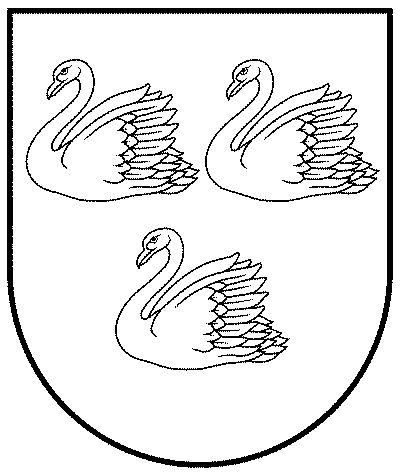 GULBENES NOVADA PAŠVALDĪBAReģ.Nr.90009116327Ābeļu iela 2, Gulbene, Gulbenes nov., LV-4401Tālrunis 64497710, mob.26595362, e-pasts: dome@gulbene.lv, www.gulbene.lv2021.gada 10.novembrī           Nr. GND/2021/1246          (ārkārtas sēdes protokols Nr.19; 2.p.)GULBENES NOVADA PAŠVALDĪBAReģ.Nr.90009116327Ābeļu iela 2, Gulbene, Gulbenes nov., LV-4401Tālrunis 64497710, mob.26595362, e-pasts: dome@gulbene.lv, www.gulbene.lv2021.gada 10.novembrī            Nr. GND/2021/1247          (ārkārtas sēdes protokols Nr.19; 3.p.)GULBENES NOVADA PAŠVALDĪBAReģ.Nr.90009116327Ābeļu iela 2, Gulbene, Gulbenes nov., LV-4401Tālrunis 64497710, mob.26595362, e-pasts: dome@gulbene.lv, www.gulbene.lv2021.gada 10.novembrī         Nr. GND/2021/1248         (ārkārtas sēdes protokols Nr.19; 4.p.)GULBENES NOVADA PAŠVALDĪBAReģ.Nr.90009116327Ābeļu iela 2, Gulbene, Gulbenes nov., LV-4401Tālrunis 64497710, mob.26595362, e-pasts: dome@gulbene.lv, www.gulbene.lv2021.gada 10.novembrī           Nr. GND/2021/1249          (ārkārtas sēdes protokols Nr.19; 5.p.)GULBENES NOVADA PAŠVALDĪBAReģ.Nr.90009116327Ābeļu iela 2, Gulbene, Gulbenes nov., LV-4401Tālrunis 64497710, mob.26595362, e-pasts: dome@gulbene.lv, www.gulbene.lv2021.gada 10.novembrī      Nr. GND/2021/1250      (ārkārtas sēdes protokols Nr.19; 6.p.)GULBENES NOVADA PAŠVALDĪBAReģ.Nr.90009116327Ābeļu iela 2, Gulbene, Gulbenes nov., LV-4401Tālrunis 64497710, mob.26595362, e-pasts; dome@gulbene.lv, www.gulbene.lv2021.gada 10.novembrīNr. GND/2021/1251(ārkārtas sēdes protokols Nr.19; 7.p)